Grille évaluation projet Erasmus + « zéro déchet zéro échec »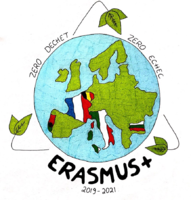 Mobilité C2 en Belgique   	 EVALUATION PAR LES ELEVESCommentaires/Observations/Propositions :Tous les participants à la mobilité aimeraient profiter d’un séjour plus long chez leurs partenaires, tant enrichissante est pour eux l’ouverture à l’international et la découverte de cultures étrangères.De façon unanime, tout le monde affirme avoir amélioré les connaissances et compétences en ce qui concerne l’UE et sa ploitique environementale. L’expérience Erasmus+ sera prolongée et enrichie aussi bien par les apprenants que par les enseignants.OUINONEst-ce ton premier voyage à l’étranger ?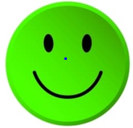 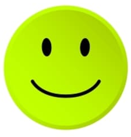 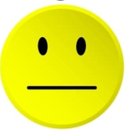 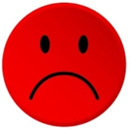 Quelles sont les impressions sur le séjour à propos de :L’organisationXLa duréeXL’hébergement XL’écoleXLes repasXLa découverte du territoireXL’accueil de la familleXla relation avec ton correspondantXAvant le départ, quelles étaient tes connaissances sur :Les institutions européennesXLes symboles européensXLes Etats membresXL’HistoireXLes objectifs Erasmus+XLe rôle de l’UE en matière d’environnementXLa langue françaiseXLa culture du pays d’accueilXLa gastronomieXLa politique environnementale du pays d’accueil (tri des déchets, recyclage)XLe tri et la gestion des déchets dans l’école accueillanteXAprès la mobilité, quelles sont tes connaissances sur :Les institutions européennesXLes symboles européensXLes états membresXL’histoireXLes objectifs Erasmus+XLe rôle de l’UE en matière d’environnementXLa langue françaiseXLa culture du pays d’accueilXLa gastronomieXLes TICXLa politique environnementale du pays d’accueilXLa gestion des déchets de l’accueil accueillanteXLes pratiques environnementales innovantes du pays d’accueilXPenses-tu qu’il est enrichissant de connaître les jeunes qui parlent une langue différente de la tienne ?XAimerais-tu participer à d’autres échanges du même genre que ce projet ?XQuel est ton ressenti par rapport :Au contact avec les élèves des autres écolesXAux professeurs des autres écolesXAux activités proposéesXA la relation avec les famillesXAu travail à fournir pour préparer la mobilitéXAu travail à fournir durant la mobilitéXAux compétences acquisesXA l’impact de ce projet sur ton avenirXA ton identité européenneXA l’utilité de ce projet en tant que citoyen européenXA l’utilité de l’usage des nouvelles technologies pour communiquer avec les partenaires et diffuser des informationsXA l’utilité de partager des expériences environnementales entre pays différentsXOUINONLa mobilité va-t-elle t’inciter à modifier tes habitudes environnementales ?XGrâce à la mobilité, vas-tu t’engager davantage pour la lutte environnementale ?XVas-tu transférer tes expériences environnementales à l’école ?X